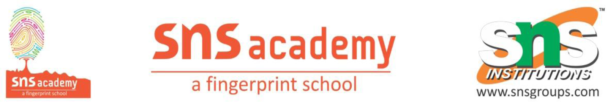 Worksheet                       INDIA: PHYSICAL FEATURESI. Choose the correct options.1. Which of the following place is the closest to the longitude on which the Indian Standard Time is based?a. Delhi     b. Mumbai        d. Varanasi          c. Allahabad2. Which among the following is not a constituent of the Northern mountains?a. the Ladakh Range                  b. the Himalayasc. the Vindhyas                          d. the Karakoram3. Which of the following rivers is also known as the Yarlung Tsangpo?a. the Indus                      b. the Beasc. the Brahmaputra          d. the Ganga4. Which of the following river's water is brought through Indira Gandhi Canal to Rajasthan desert?a. Sutlej              b. Ganga            d. Beas                c. Yamuna5. Which of the following is the highest mountain peak in India?a. Kanchenjunga                b. Mount Everestc. Nanga Parbat                 d. Annapurna6. Two statements are given in the question below as Assertion (A) and Reason (R). Read the statements and choose the appropriate option:Assertion: The Northern Plains produce most of our country's food.Reason: The Northern Plains are formed by the deposition of alluvium from river systems.a. Both (A) and (R) are true, and (R) is the correct explanation of (A).b. Both (A) and (R) are true and (R) is not the correct explanation of (A).c. (A) is true, but (R) is false.d. (A) is false, and (R) is true.7. Two statements are given in the question below as Assertion (A) and Reason (R). Read the statements and choose the appropriate option:Assertion: Large rivers of peninsular India flow eastwards.Reason: Rivers Narmada and Tapti rise in the central highlands and flow westwards.a. Both (A) and (R) are true, and (R) is the correct explanation of (A),b. Both (A) and (R) are true, and (R) is not the correct explanation of (A).c. (A) is true, but (R) is false.d. (A) is false, and (R) is true.8. Two statements are given in the question below as Assertion (A) and Reason (R). Reac statements and choose the appropriate option:Assertion: Lakshadweep islands are a smaller group of islands in the Arabian Sea.Reason: These islands are called Lakshadweep because there are a lakh (1,00,000) islandsin total.a. Both (A) and (R) are true, and (R) is the correct explanation of (A).b. Both (A) and (R) are true, and (R) is not the correct explanation of (A).c. (A) is true, but (R) is false.d. (A) is false, and (R) is true.9. Two statements are given in the question below as Assertion (A) and Reason (R). Ream statements and choose the appropriate option:Assertion: Indian subcontinent is also called peninsular India.Reason: India is surrounded by water on three sides.a. Both (A) and (R) are true, and (R) is the correct explanation of (A).b. Both (A) and (R) are true, and (R) is not the correct explanation of (A).c. (A) is true, but (R) is false.d. (A) is false, and (R) is true.10. Two statements are given in the question below as Assertion (A) and Reason (R). Rea statements and choose the appropriate option:Assertion: The Outer Himalayas or the Shiwaliks are prone to landslides.Reason: The Shiwalik range is not a continuous range is still under formation.a. Both (A) and (R) are true, and (R) is the correct explanation of (A).b. Both (A) and (R) are true, and (R) is not the correct explanation of (A).c. (A) is true, but (R) is false.d. (A) is false, and (R) is true.II. Match the following.Column AColumn Ba. AnnapurnaI.mountain passb. Amindiviii. mountain peakc. Krishnaiii. riverd. Shipki Laiv. island